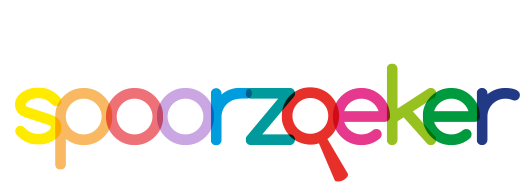 Analyse oudertevredenheidsmeting 2022-2023

Van de in totaal 287 ouders/verzorgers die bevraagd zijn voor deze meting, heeft 79% (228 respondenten) gereageerd. Hiermee voldoen we aan de norm voor de vereiste betrouwbaarheid (93 respondenten) en aan de norm voor gewenste betrouwbaarheid (164 respondenten). De totale tevredenheid wordt beoordeeld met een 7,9 en is daarmee ruim voldoende. Bij de vorige meting (2020-2021) was dit ook een 7,9. Schoolklimaat (sfeer, omgang en veiligheid)Het schoolklimaat wordt gemiddeld gewaardeerd met een 8,2 (evenals in 2020-2021). De vraag ‘In hoeverre gaat uw kind met plezier naar school?’ wordt gewaardeerd met een 8,4. De tevredenheid over de opvoedkundige aanpak van de school wordt gewaardeerd met een 7,8. ‘Hoe veilig voelt uw kind zich op school?’ werd gewaardeerd met een 8,3 en ‘Hoe tevreden bent u met het contact met de medewerkers van onze school’ met een 8,4. Komend schooljaar willen we graag de ouders weer de gelegenheid geven om workshops te volgen. Een van deze workshops zal gaan over Taakspel en hoe dit ingezet wordt in de groepen 3 t/m 8 om het taakgerichte gedrag van de leerlingen te vergroten.  OnderwijsleerprocesMet een gemiddelde van 7,6 scoort de school een tiende punt 1ager dan de laatst afgenomen tevredenheidsonderzoek in 2020-2021. Ouders zijn met een 7,1 het minst tevreden over de mate van uitdaging die geboden wordt om het kind maximaal te ontwikkelen (7,2 in 2020-2021). Het aansluiten van wat het kind leert bij zijn of haar niveau wordt met een 7,4 beoordeeld (7,6 in 2020-2021). De ouders gaven de school een 7,9 voor de vraag ‘Hoe tevreden bent u over wat uw kind leert op school?’.(7,9 2020-2021) De vakbekwaamheid van de leerkrachten beoordeelden de ouders met een 8,3 (8,1 in 2020-2021).In schooljaar 2021-2022 heeft de school het keurmerk meer- en hoogbegaafdheid ontvangen waarmee we aan hebben getoond het onderwijs voor deze leerlingen op een kwalitatieve wijze vorm te geven.We hebben de afgelopen jaren sterk geïnvesteerd in nieuwe methodes en we willen ouders graag een inkijkje geven in de wijze waarop met behulp van deze methodes het aanbod wordt aangepast op het niveau van de leerling. We zullen aan het begin van het schooljaar een avond organiseren voor alle ouders waarin ze kunne kiezen welke workshops ze willen volgen. Hierbij zullen de nieuwe methodes voor rekenen, begrijpend lezen en voortgezet technisch lezen in ieder geval aanbod komen.Informatie en communicatieOuders waarderen de informatie over wat er op school gebeurt met een 8,1. Vorige meting was dit een 8,0. De informatie die ze over hun kind krijgen wordt gewaardeerd met een 7,4 (7,1 in 2020-2021). De communicatie vanuit de school naar de ouders toe wordt hoog gewaardeerd. We zijn blij dat de positieve trend die we eerder al ingezet hebben dat we deze hebben weten te behouden. De waardering voor de informatie over hen kind wordt weliswaar lager gewaardeerd, maar is wel gestegen ten opzichte van de laatste meting. We gaan ervan uit dat het herstelde fysieke contact hieraan een bijdrage heeft geleverd. RapportcijferHet uiteindelijke rapportcijfer wat we van ouders krijgen is een 7,9. Een ruimte voldoende waar we tevreden mee zijn. 